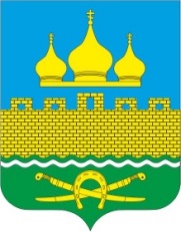 РОССИЙСКАЯ ФЕДЕРАЦИЯРОСТОВСКАЯ ОБЛАСТЬНЕКЛИНОВСКИЙ РАЙОНСОБРАНИЕ ДЕПУТАТОВ ТРОИЦКОГО СЕЛЬСКОГО ПОСЕЛЕНИЯРЕШЕНИЕО внесении изменений в решение Собрание депутатов Троицкого сельского поселения от 26.12.2023г № 118 «О бюджете Троицкого сельского поселения Неклиновского района на 2024 год и плановый период 2025 и 2026 годов»               Принято Собранием депутатов		                                                          06 марта 2024 года              В соответствии с Федеральным законом от 06.10.2003 № 131-ФЗ «Об общих принципах организации местного самоуправления в Российской Федерации», Уставом муниципального образования «Троицкое сельское поселение», решением Собрания депутатов Троицкого  от 19.07 2007 № 72 «О бюджетном процессе в Троицком сельском поселении»Собрание депутатов Троицкого сельского поселения решило:            1. Внести  в решение Собрания депутатов  Троицкого сельского поселения от 26.12.2023г № 118 «О бюджете Троицкого сельского поселения Неклиновского района на 2024 год и плановый период 2025 и 2026 годов»следующие изменения:часть 1   статьи 1 изложить в следующей редакции:    «1. Утвердить основные характеристики бюджета Троицкого сельского поселения Неклиновского района на 2024 год, определенные с учетом уровня инфляции, не превышающего 4,5 процента (декабрь 2024 года к декабрю 2023 года):   1) прогнозируемый общий объем доходов  бюджета Троицкого сельского поселения Неклиновского района в сумме 20606,8  тыс. рублей;   2) общий объем расходов  бюджета Троицкого сельского поселения  Неклиновского района в сумме 21356,8 тыс. рублей;  3) резервный фонд администрации Троицкого сельского поселения Неклиновского района в сумме 30,0 тыс.рублей; 4) верхний предел муниципального внутреннего долга Троицкого сельского поселения Неклиновского района на 1 января 2025 года в сумме 0,0 тыс. рублей, в том числе верхний предел долга по муниципальным гарантиям Троицкого сельского поселения Неклиновского района в сумме _0,0_ тыс. рублей;   5) объем расходов на обслуживание муниципального долга Троицкого сельского поселения Неклиновского района  в сумме 0,0 тыс.рублей; 6) прогнозируемый дефицит  бюджета Троицкого сельского поселения Неклиновского района в сумме 750,0тыс. рублей».часть 1 статьи 7  изложить в следующей редакции:           «1. Установить в соответствии с абзацем четвертым части 3 статьи 42 решения Собрания депутатов Троицкого сельского поселения от 19 июля 2007 года № 72 «О бюджетном процессе в Троицком сельском поселении», что дополнительными основаниями для внесения в 2024 году изменений в показатели сводной бюджетной росписи бюджета Троицкого сельского поселения являются:      1) в части неиспользованных бюджетных ассигнований резервного фонда Администрации Троицкого сельского поселения, выделенных в порядке, установленном Администрацией Троицкого сельского поселения, предусматривающие:           уменьшение объема ранее выделенных бюджетных ассигнований из резервного фонда Администрации Троицкого сельского поселения на суммы неиспользованных средств;        признание утратившими силу ранее принятых постановлений Администрации Троицкого сельского поселения о выделении средств из резервного фонда Администрации Троицкого сельского поселения;        2) перераспределение бюджетных ассигнований в связи с изменением и (или) уточнением бюджетной классификации Российской Федерации или в связи с необходимостью детализации целевой статьи расходов классификации расходов бюджета Троицкого сельского поселения;        3) перераспределение бюджетных ассигнований между разделами, подразделами, целевыми статьями и видами расходов классификации расходов бюджета Троицкого сельского поселения в пределах общего объема бюджетных ассигнований, предусмотренных главному распорядителю средств бюджета Троицкого сельского поселения, на выполнение региональных проектов, направленных на реализацию федеральных проектов, входящих в состав национальных проектов, не противоречащее бюджетному законодательству;        4) перераспределение бюджетных ассигнований между разделами, подразделами, целевыми статьями и видами расходов классификации расходов бюджета Троицкого сельского поселения в пределах общего объема бюджетных ассигнований, предусмотренных главному распорядителю средств бюджета Троицкого сельского поселения, для софинансирования расходных обязательств в целях выполнения условий предоставления субсидий и иных межбюджетных трансфертов из областного бюджета, не противоречащее бюджетному законодательству;5) перераспределение бюджетных ассигнований между разделами, подразделами, целевыми статьями и видами расходов классификации расходов бюджета поселения в пределах общего объема бюджетных ассигнований, предусмотренных главному распорядителю средств бюджета поселения, финансовое обеспечение которых осуществляется за счет средств федерального, областного бюджетов и  бюджета района не противоречащее бюджетному законодательству; 6) получение уведомления о предоставлении субсидий, субвенций, иных межбюджетных трансфертов, имеющих целевое назначение, предоставления из областного бюджета бюджету Троицкого сельского поселения Неклиновского района, поступления в бюджет Троицкого сельского поселения Неклиновского района дотаций из областного бюджета (заключения соглашения о предоставлении из областного бюджета бюджету Троицкого сельского поселения Неклиновского района дотации) в течение текущего финансового года и получения имеющих целевое назначение безвозмездных поступлений от физических и юридических лиц сверх объемов, утвержденных решением о бюджете, а также в случае сокращения (возврата при отсутствии потребности) указанных средств.    7) осуществление перераспределения в пределах, утвержденных главному распорядителю бюджетных средств Троицкого сельского Неклиновского района объемов бюджетных ассигнований между разделами, подразделами, целевыми статьями, группами видов расходов и дополнительными кодами аналитических показателей по использованию в текущем финансовом году бюджетных ассигнований при условии, что увеличение бюджетных ассигнований по соответствующему коду бюджетной классификации, включающему раздел, подраздел, целевую статью, группу вида расходов не превышает десяти процентов; 8) исполнение исполнительных документов по делам об административных правонарушениях, предусматривающих обращение взыскания на средства бюджета Троицкого сельского поселения Неклиновского района и средства бюджетных и автономных учреждений в пределах общего объема бюджетных ассигнований, предусмотренных главному распорядителю средств бюджета Троицкого сельского поселения Неклиновского района в текущем финансовом году.»3) Приложение 2 изложить в следующей редакции:«Приложение 2к решению Собрания депутатов Троицкого сельского поселения"О бюджете Троицкого сельского поселения  Неклиновского района на 2024годи на плановый  период 2025 и 2026 годов"   Источники финансирования дефицитабюджета Троицкого сельского поселения  Неклиновского района 2024 год и  на плановый период 2025 и 2026 годов(тыс. рублей)4) Приложение 3 изложить в следующей редакции:    «Приложение 3к решению Собрания депутатов Троицкого сельского поселения"О бюджете Троицкого сельского поселения Неклиновского района на 2024 годи на плановый период 2025 и 2026 годов"Распределение бюджетных ассигнованийпо разделам, подразделам, целевым статьям (муниципальнымпрограммам  Троицкого сельского поселения и непрограммым направлениямдеятельности), группам и подгруппам видов расходов классификациирасходов бюджета на 2024 год и на плановый период 2025 и 2026 годов(тыс. рублей)5) Приложение 4 изложить в следующей редакции:«Приложение 4к   решению Собрания депутатов Троицкого сельского поселения"О бюджете Троицкого сельского поселения Неклиновского района на 2024 годи на плановый период 2025 и 2026 годов"Ведомственная структура расходов бюджета Троицкого сельского поселенияНеклиновского района на 2024 и на плановый период 2025 и 2026 годов(тыс.рублей)2. Настоящее решение вступает в силу со дня его официального опубликования.                Председатель   Собрания депутатов- главаТроицкого сельского поселения                                                                             	Г.В. Туевсело Троицкое06 марта 2024 года№ 125Код бюджетной классификации Российской ФедерацииНаименованиеПлановый периодПлановый периодПлановый периодКод бюджетной классификации Российской ФедерацииНаименование2024 год2025 год2026 год01 00 00 00 00 0000 000ИСТОЧНИКИ ВНУТРЕННЕГО ФИНАНСИРОВАНИЯ ДЕФИЦИТОВ БЮДЖЕТОВ750,00,00,001 05 00 00 00 0000 000Изменение остатков средств на счетах по учету средств бюджетов750,00,00,001 05 00 00 00 0000 500Увеличение остатков средств бюджетов20606,817894,317002,901 05 02 00 00 0000 500Увеличение прочих остатков средств бюджетов20606,817894,317002,901 05 02 01 00 0000 510Увеличение прочих остатков денежных средств бюджетов20606,817894,317002,901 05 02 01 10 0000 510Увеличение прочих остатков денежных средств бюджетов сельских поселений20606,817894,317002,901 05 00 00 00 0000 600Уменьшение остатков средств бюджетов21356,817894,317002,901 05 02 00 00 0000 600Уменьшение прочих остатков средств бюджетов21356,817894,317002,901 05 02 01 00 0000 610Уменьшение прочих остатков денежных средств бюджетов21356,817894,317002,901 05 02 01 10 0000 610Уменьшение прочих остатков денежных средств бюджетов сельских поселений21356,817894,317002,9НаименованиеРзПРЦСРВР2024 год2025 год2026 годВСЕГО21356,817894,317002,9ОБЩЕГОСУДАРСТВЕННЫЕ ВОПРОСЫ01009322,19659,910828,2Функционирование Правительства Российской Федерации, высших исполнительных органов субъектов Российской Федерации, местных администраций01048612,08964,69287,7Расходы на выплаты по оплате труда работников органов местного самоуправления Троицкого сельского поселения в рамках подпрограммы «Нормативно-методическое обеспечение и организация бюджетного процесса» муниципальной программы Троицкого сельского поселения «Управление муниципальными финансами и создание условий для эффективного управления муниципальными финансами» (Расходы на выплаты персоналу государственных (муниципальных) органов)010401 2 00 001201207744,58298,88612,1Расходы на обеспечение деятельности органов местного самоуправления Троицкого сельского поселения в рамках подпрограммы «Нормативно-методическое обеспечение и организация бюджетного процесса» муниципальной программы Троицкого сельского поселения «Управление муниципальными финансами и создание условий для эффективного управления муниципальными финансами» (Иные закупки товаров, работ и услуг для обеспечения государственных (муниципальных) нужд)010401 2 00 00180240751,7588,2597,0Расходы  на осуществление полномочий по определению в соответствии с частью 1 статьи11.2 Областного закона от 25 октября 2002 года №273-ЗС "Об административных правонарушениях" перечня должностных лиц, уполномоченных составлять протоколы об административных правонарушениях в рамках  подпрограммы «Нормативно-методическое обеспечение и организация бюджетного процесса» муниципальной программы Троицкого сельского поселения «Управление муниципальными финансами и создание условий для эффективного управления муниципальными финансами » (Иные закупки товаров, работ и услуг для обеспечения государственных (муниципальных) нужд)010401 2 00 723902400.20.20.2Реализация направления расходов в рамках подпрограммы "Нормативно-методическое обеспечение и организация бюджетного процесса" муниципальной программы Троицкого сельского поселения "Управление муниципальными финансами и создание  условий для эффективного управления муниципальными финансами" (Уплата налогов, сборов и иных платежей)010401 2 00 999908509,19,19,1Реализация направления расходов в рамках подпрограммы "Пожарная безопасность на территории Троицкого сельского поселения» муниципальной программы "Защита населения и территории от чрезвычайных ситуаций, обеспечение пожарной безопасности и безопасности людей на водных объектах" Троицкого сельского поселения (Иные закупки товаров, работ и услуг для обеспечения государственных (муниципальных) нужд)010406 1 00 9999024073,744,044,0Мероприятия по диспансеризации муниципальных служащих в рамках подпрограммы "Развитие муниципального управления и муниципальной службы в Троицком сельском поселении"  муниципальной программы Троицкого сельского поселения "Муниципальная политика" (Иные закупки товаров, работ и услуг для обеспечения государственных (муниципальных) нужд)010415 1 00 2013024023,424,325,3Расходы на осуществление полномочий по отдельным вопросам градостроительной деятельности в рамках непрограммных расходов органов местного самоуправления Троицкого сельского поселения (Иные закупки товаров, работ и услуг для обеспечения государственных (муниципальных) нужд)010499 9 00 201502409,40,00,0Обеспечение проведения выборов и референдумов01070,00,0453,9Подготовка и проведение выборов в представительные органы местного самоуправления в рамках непрограммных расходов органов местного самоуправления Троицкого сельского поселения (Специальные расходы)010799 9 00 903508800,00,0453,9Резервные фонды011130,00.00.0Резервный фонд Администрации Троицкого сельского поселения на финансовое обеспечение непредвиденных расходов в рамках непрограммных расходов органов местного самоуправления Троицкого сельского поселения (Резервные средства)011199 1 00 9110087030,00.00.0Другие общегосударственные вопросы0113680,1695,31086,6Реализация направления расходов в рамках под программы "Развитие и использование информационных и телекоммуникационных технологий" муниципальной программы Троицкого сельского поселения "Информационное общество" (Иные закупки товаров, работ и услуг для обеспечения государственных (муниципальных) нужд)011302 1 00 99990240245,1225,1225,1Реализация направления расходов в рамках подпрограммы "Повышение эффективности управления муниципальным имуществом и приватизации" муниципальной программы "Оформление права собственности на муниципальное имущество и бесхозяйные объекты муниципального образования "Троицкое сельское поселение" (Иные закупки товаров, работ и услуг для обеспечения государственных (муниципальных) нужд)011312 1 00 999902406,00,00,0Официальная публикация нормативно-правовых актов Администрации Троицкого сельского поселения, проектов правовых актов и иных  информационных материалов  в средствах массовой информации в рамках подпрограммы "Развитие муниципального управления и муниципальной службы в Троицком сельском поселении"  муниципальной программы Троицкого сельского поселения "Муниципальная политика" (Иные закупки товаров, работ и услуг для обеспечения государственных (муниципальных) нужд)011315 1 00 2012024032,532,532,5Официальная публикация нормативно-правовых актов Собрания депутатов Троицкого сельского поселения, проектов правовых актов Собрания депутатов Троицкого сельского поселения в средствах массовой информации в рамках непрограммных  расходов органов местного самоуправления Троицкого сельского поселения(Иные закупки товаров, работ и услуг для обеспечения государственных (муниципальных) нужд)011399 9 00 2016024050,00,00,0Условно утвержденные расходы по иным непрограммным мероприятиям в рамках непрограммных расходов органов местного самоуправления Троицкого сельского поселения(Специальные расходы)011399 9 00 901108800,0437,7829,0Реализация направления расходов в рамках непрограммных расходов органов местного самоуправления Троицкого сельского поселения (Иные закупки товаров, работ и услуг для обеспечения государственных (муниципальных) нужд)011399 9 00 99990240191,70,00,0Реализация направления расходов в рамках непрограммных расходов органов местного самоуправления Троицкого сельского поселения (Уплата налогов, сборов и иных платежей)011399 9 00 99990850154,80,00,0НАЦИОНАЛЬНАЯ ОБОРОНА0200352,6387,4422,8Мобилизационная  и вневойсковая подготовка 0203352,6387,4422,8Расходы на осуществление первичного воинского учета органами местного самоуправления поселений, муниципальных и городских округов  в рамках непрограммных расходов органов местного самоуправления Троицкого сельского поселения  (Расходы на выплаты персоналу государственных (муниципальных) органов)020399 9 00 51180120342,3351,0351,0Расходы на осуществление первичного воинского учета органами местного самоуправления поселений, муниципальных и городских округов в рамках непрограммных расходов органов местного самоуправления Троицкого сельского поселения  (Иные закупки товаров, работ и услуг для государственных (муниципальных) нужд)020399 9 005118024010,336,471,8НАЦИОНАЛЬНАЯ БЕЗОПАСНОСТЬ И ПРАВООХРАНИТЕЛЬНАЯ ДЕЯТЕЛЬНОСТЬ0300235,00,00,0Защита населения и территории от чрезвычайных ситуаций природного и техногенного характера, пожарная безопасность0310235,00,00,0Мероприятия по обеспечению пожарной безопасности в  рамках подпрограммы «Пожарная безопасность на территории Троицкого сельского поселения» муниципальной программы «Защита населения и территории от чрезвычайных ситуаций, обеспечение пожарной безопасности и безопасности людей на водных объектах» (Иные закупки товаров, работ и услуг для обеспечения государственных (муниципальных) нужд)031006 1 00 2014024045,00,00,0Реализация направления расходов в рамках подпрограммы "Безопасность людей на водных объектах" муниципальной программы "Защита населения и территории от чрезвычайных ситуаций, обеспечение пожарной безопасности и безопасности людей на водных объектах" Троицкого сельского поселения (Иные закупки товаров, работ и услуг для обеспечения государственных (муниципальных) нужд)031006 2 00 9999024010,00,00,0Реализация направления расходов в рамках подпрограммы «Защита от чрезвычайных ситуаций» муниципальной программы «Защита населения и территории от чрезвычайных ситуаций, обеспечение пожарной безопасности и безопасности людей на водных объектах» (Иные закупки товаров, работ и услуг для обеспечения государственных (муниципальных) нужд)031006 4 00 99990240180,00,00,0НАЦИОНАЛЬНАЯ ЭКОНОМИКА040020,00,00,0Другие вопросы в области национальной экономики041220,00,00,0Реализация направления расходов в рамках подпрограммы "Повышение эффективности управления муниципальным имуществом и приватизации" муниципальной программы "Оформление права собственности на муниципальное имущество и бесхозяйные объекты муниципального образования "Троицкое сельское поселение" (Иные закупки товаров, работ и услуг для обеспечения государственных (муниципальных) нужд)041212 1 00 9999024020,00,00,0ЖИЛИЩНО-КОММУНАЛЬНОЕ ХОЗЯЙСТВО05006778,63563,31468,2Коммунальное хозяйство0502638,0100,064,2Реализация направления расходов в рамках подпрограммы "Создание условий для обеспечения качественными коммунальными услугами населения Троицкого сельского поселения" муниципальной программы Троицкого сельского поселения «Обеспечение качественными коммунальными услугами населения и повышения уровня благоустройства территории Троицкого сельского поселения».  (Иные закупки товаров, работ и услуг для обеспечения государственных (муниципальных) нужд)050205 1 00 99990240638,0100,064,2Благоустройство05036140,63463,31404,0Мероприятия по организации освещения улиц Троицкого  сельского поселения в рамках подпрограммы "Развитие благоустройства территории Троицкого сельского поселения" муниципальной программы Троицкого сельского поселения «Обеспечение качественными коммунальными услугами населения и повышения уровня благоустройства территории Троицкого сельского поселения». (Иные закупки товаров, работ и услуг для обеспечения государственных (муниципальных) нужд)050305 2 00 200302402294,11937,21404,0Выполнение прочих мероприятий по благоустройству территории  поселения в рамках подпрограммы "Развитие благоустройства территории Троицкого сельского поселения" муниципальной программы Троицкого сельского поселения «Обеспечение качественными коммунальными услугами населения и повышения уровня благоустройства территории Троицкого сельского поселения». (Иные закупки товаров, работ и услуг для обеспечения государственных (муниципальных) нужд)050305 2 00 200602402643,11226,10,0Мероприятия по содержанию мест захоронения в Троицком сельском поселении в рамках подпрограммы  "Развитие благоустройства территории Троицкого сельского поселения" муниципальной программы Троицкого сельского поселения «Обеспечение качественными коммунальными услугами населения и повышения уровня благоустройства территории Троицкого сельского поселения».(Иные закупки товаров, работ и услуг для обеспечения государственных (муниципальных) нужд)050305 2 00 200802401203,4300,00,0ОХРАНА ОКРУЖАЮЩЕЙ СРЕДЫ060037,437,437,4Другие вопросы в области охраны окружающей среды060534,437,437,4Реализация направления расходов в рамках подпрограммы  "Формирование комплексной системы управления отходами и вторичными материальными ресурсами на территории Троицкого сельского поселения " муниципальной программы Троицкого сельского поселения "Охрана окружающей среды  и рациональное природопользование" (Иные закупки товаров, работ и услуг для обеспечения государственных (муниципальных) нужд)060509 1 00 9999024037,437,437,4ОБРАЗОВАНИЕ070013,20,00,0Профессиональная подготовка, переподготовка и повышение квалификации.070513,20,00,0Мероприятия по повышению профессиональных компетенций кадров муниципального управления в рамках подпрограммы "Развитие муниципального управления и муниципальной службы в Троицком сельском поселении"  муниципальной программы Троицкого сельского поселения "Муниципальная политика" (Иные закупки товаров, работ и услуг для обеспечения государственных (муниципальных) нужд)070515 1 00 2011024013,20,00,0КУЛЬТУРА И КИНЕМАТОГРАФИЯ08004175,43963,03963,0Культура08014175,43963,03963,0Расходы на обеспечение деятельности (оказание услуг) муниципальных учреждений культурно-досуговой деятельности Троицкого сельского поселения в рамках подпрограммы "Развитие культуры и искусства в Троицком сельском поселении" муниципальной программы Троицкого сельского поселения  «Развитие культуры» (Субсидии бюджетным учреждениям)080108 1 00 007006104175,43963,03963,0СОЦИАЛЬНАЯ ПОЛИТИКА1000283,3283,3283,3Пенсионное обеспечение1001283,3283,3283,3Выплата ежемесячной доплаты к пенсии отдельным категориям граждан  в рамках подпрограммы "Пенсионное обеспечение лиц, замещавших муниципальные должности и должности муниципальной службы" муниципальной программы Троицкого сельского поселения «Социальная поддержка лиц, замещающих муниципальные должности и должности муниципальных служащих, вышедших на пенсию по старости (инвалидности)» (Социальные выплаты гражданам, кроме публичных нормативных социальных выплат)100110 1 00 20010320283,3283,3283,3ФИЗИЧЕСКАЯ КУЛЬТУРА И СПОРТ110037,40,00,0Массовый спорт110237,40,00,0Реализация направления расходов в рамках подпрограммы "Физическая культура и массовый спорт" муниципальной программы "Развитие физической культуры и спорта"  (Иные закупки товаров, работ и услуг для обеспечения государственных (муниципальных) нужд)110211 1 00 9999024037,40,00,0МЕЖБЮДЖЕТНЫЕ ТРАНСФЕРТЫ ОБЩЕГО ХАРАКТЕРА БЮДЖЕТАМ СУБЪЕКТОВ РОССИЙСКОЙ ФЕДЕРАЦИИ И МУНИЦИПАЛЬНЫХ ОБРАЗОВАНИЙ1400101,80.00.0Прочие межбюджетные трансферты общего характера1403101,80,0 0,0 Прочие межбюджетные трансферты общего характера в рамках подпрограммы "Совершенствование системы распределения финансовых ресурсов между уровнями бюджетной системы " муниципальной программы Троицкого сельского поселения "Управление  муниципальными финансами и создание условий для эффективного управления муниципальными финансами (Иные межбюджетные трансферты)140301 3 00 85020540101,80,0 0,0 ИТОГО21356,817894,317002,9НаименованиеВедРзПРЦСРВР2024 год2025 год2026 годАДМИНИСТРАЦИЯ ТРОИЦКОГО СЕЛЬСКОГО ПОСЕЛЕНИЯ95121356,817894,317002,9Расходы на выплаты по оплате труда работников органов местного самоуправления Троицкого сельского поселения в рамках подпрограммы «Нормативно-методическое обеспечение и организация бюджетного процесса» муниципальной программы Троицкого сельского поселения «Управление муниципальными финансами и создание условий для эффективного управления муниципальными финансами» (Расходы на выплаты персоналу государственных (муниципальных) органов)951010401 2 00 001201207744,58298,88612,1Расходы на обеспечение деятельности органов местного самоуправления Троицкого сельского поселения в рамках подпрограммы «Нормативно-методическое обеспечение и организация бюджетного процесса» муниципальной программы Троицкого сельского поселения «Управление муниципальными финансами и создание условий для эффективного управления муниципальными финансами» (Иные закупки товаров, работ и услуг для обеспечения государственных (муниципальных) нужд)951010401 2 00 00180240751,7588,2597,0Расходы  на осуществление полномочий по определению в соответствии с частью 1 статьи11.2 Областного закона от 25 октября 2002 года №273-ЗС "Об административных правонарушениях" перечня должностных лиц, уполномоченных составлять протоколы об административных правонарушениях в рамках  подпрограммы «Нормативно-методическое обеспечение и организация бюджетного процесса» муниципальной программы Троицкого сельского поселения «Управление муниципальными финансами и создание условий для эффективного управления муниципальными финансами » (Иные закупки товаров, работ и услуг для обеспечения государственных (муниципальных) нужд)951010401 2 00 723902400,20,20,2Реализация направления расходов в рамках подпрограммы "Нормативно-методическое обеспечение и организация бюджетного процесса" муниципальной программы Троицкого сельского поселения "Управление муниципальными финансами и создание  условий для эффективного управления муниципальными финансами" (Уплата налогов, сборов и иных платежей)951010401 2 00 999908509,19,19,1Реализация направления расходов в рамках подпрограммы "Пожарная безопасность на территории Троицкого сельского поселения» муниципальной программы "Защита населения и территории от чрезвычайных ситуаций, обеспечение пожарной безопасности и безопасности людей на водных объектах" Троицкого сельского поселения (Иные закупки товаров, работ и услуг для обеспечения государственных (муниципальных) нужд)951010406 1 00 9999024073,744,044,0Мероприятия по диспансеризации муниципальных служащих в рамках подпрограммы "Развитие муниципального управления и муниципальной службы в Троицком сельском поселении"  муниципальной программы Троицкого сельского поселения "Муниципальная политика" (Иные закупки товаров, работ и услуг для обеспечения государственных (муниципальных) нужд)951010415 1 00 2013024023,424,325,3Расходы на осуществление полномочий по отдельным вопросам градостроительной деятельности в рамках непрограммных расходов органов местного самоуправления Троицкого сельского поселения (Иные закупки товаров, работ и услуг для обеспечения государственных (муниципальных) нужд)951010499 9 00 201502409,40,00,0Подготовка и проведение выборов в представительные органы местного самоуправления в рамках непрограммных расходов органов местного самоуправления Троицкого сельского поселения (Специальные расходы)951 010799 9 00 903508800,00,0453,9Резервный фонд Администрации Троицкого сельского поселения на финансовое обеспечение непредвиденных расходов в рамках непрограммных расходов органов местного самоуправления Троицкого сельского поселения (Резервные средства)951011199 1 00 9110087030,00,00,0Реализация направления расходов в рамках под программы "Развитие и использование информационных и телекоммуникационных технологий" муниципальной программы Троицкого сельского поселения "Информационное общество" (Иные закупки товаров, работ и услуг для обеспечения государственных (муниципальных) нужд)951011302 1 00 99990240245,1225,1225,1Реализация направления расходов в рамках подпрограммы "Повышение эффективности управления муниципальным имуществом и приватизации" муниципальной программы "Оформление права собственности на муниципальное имущество и бесхозяйные объекты муниципального образования "Троицкое сельское поселение" (Иные закупки товаров, работ и услуг для обеспечения государственных (муниципальных) нужд)951011312 1 00 999902406,00,00,0Официальная публикация нормативно-правовых актов Администрации Троицкого сельского поселения, проектов правовых актов и иных  информационных материалов  в средствах массовой информации в рамках подпрограммы "Развитие муниципального управления и муниципальной службы в Троицком сельском поселении"  муниципальной программы Троицкого сельского поселения "Муниципальная политика" (Иные закупки товаров, работ и услуг для обеспечения государственных (муниципальных) нужд)951011315 1 00 2012024032,532,532,5Официальная публикация нормативно-правовых актов Собрания депутатов Троицкого сельского поселения, проектов правовых актов Собрания депутатов Троицкого сельского поселения в средствах массовой информации в рамках непрограммых  расходов органов местного самоуправления Троицкого сельского поселения(Иные закупки товаров, работ и услуг для обеспечения государственных (муниципальных) нужд)951011399 9 00 2016024050,00,00,0Условно утвержденные расходы по иным непрограммным мероприятиям в рамках непрограммных расходов органов местного самоуправления Троицкого сельского поселения(Специальные расходы)951011399 9 00 901108800,0437,7829,0Реализация направления расходов в рамках непрограммных расходов органов местного самоуправления Троицкого сельского поселения (Иные закупки товаров, работ и услуг для обеспечения государственных (муниципальных) нужд)951011399 9 00 99990240191,70,00,0Реализация направления расходов в рамках непрограммных расходов органов местного самоуправления Троицкого сельского поселения (Уплата налогов, сборов и иных платежей)951011399 9 00 99990850154,80,00,0Расходы на осуществление первичного воинского учета органами местного самоуправления поселений, муниципальных и городских округов в рамках непрограммных расходов органов местного самоуправления Троицкого сельского поселения  (Расходы на выплаты персоналу государственных (муниципальных) органов)951020399 9 00 51180120342,3351,0351,0Расходы на осуществление первичного воинского учета органами местного самоуправления поселений, муниципальных и городских округов в рамках непрограммных расходов органов местного самоуправления Троицкого сельского поселения  (Иные закупки товаров, работ и услуг для государственных (муниципальных) нужд)951020399 9 005118024010,336,471,8Мероприятия по обеспечению пожарной безопасности в  рамках подпрограммы «Пожарная безопасность на территории Троицкого сельского поселения» муниципальной программы «Защита населения и территории от чрезвычайных ситуаций, обеспечение пожарной безопасности и безопасности людей на водных объектах» (Иные закупки товаров, работ и услуг для обеспечения государственных (муниципальных) нужд)951031006 1 00 2014024045,00,00,0Реализация направления расходов в рамках подпрограммы "Безопасность людей на водных объектах" муниципальной программы "Защита населения и территории от чрезвычайных ситуаций, обеспечение пожарной безопасности и безопасности людей на водных объектах" Троицкого сельского поселения (Иные закупки товаров, работ и услуг для обеспечения государственных (муниципальных) нужд)951031006 2 00 9999024010,00,00,0Реализация направления расходов в рамках подпрограммы «Защита от чрезвычайных ситуаций» муниципальной программы «Защита населения и территории от чрезвычайных ситуаций, обеспечение пожарной безопасности и безопасности людей на водных объектах» (Иные закупки товаров, работ и услуг для обеспечения государственных (муниципальных) нужд)951031006 4 00 99990240180,00,00,0Реализация направления расходов в рамках подпрограммы "Повышение эффективности управления муниципальным имуществом и приватизации" муниципальной программы "Оформление права собственности на муниципальное имущество и бесхозяйные объекты муниципального образования "Троицкое сельское поселение" (Иные закупки товаров, работ и услуг для обеспечения государственных (муниципальных) нужд)951041212 1 00 9999024020,00,00,0Реализация направления расходов в рамках подпрограммы "Создание условий для обеспечения качественными коммунальными услугами населения Троицкого сельского поселения" муниципальной программы Троицкого сельского поселения «Обеспечение качественными коммунальными услугами населения и повышения уровня благоустройства территории Троицкого сельского поселения».  (Иные закупки товаров, работ и услуг для обеспечения государственных (муниципальных) нужд)951050205 1 00 99990240638,0100,064,2Мероприятия по организации освещения улиц Троицкого  сельского поселения в рамках подпрограммы "Развитие благоустройства территории Троицкого сельского поселения" муниципальной программы Троицкого сельского поселения «Обеспечение качественными коммунальными услугами населения и повышения уровня благоустройства территории Троицкого сельского поселения». (Иные закупки товаров, работ и услуг для обеспечения государственных (муниципальных) нужд)951050305 2 00 200302402294,11937,21404,0Выполнение прочих мероприятий по благоустройству территории  поселения в рамках подпрограммы "Развитие благоустройства территории Троицкого сельского поселения" муниципальной программы Троицкого сельского поселения «Обеспечение качественными коммунальными услугами населения и повышения уровня благоустройства территории Троицкого сельского поселения». (Иные закупки товаров, работ и услуг для обеспечения государственных (муниципальных) нужд)951050305 2 00 200602402643,11226,10,0Мероприятия по содержанию мест захоронения в Троицком сельском поселении в рамках подпрограммы  "Развитие благоустройства территории Троицкого сельского поселения" муниципальной программы Троицкого сельского поселения «Обеспечение качественными коммунальными услугами населения и повышения уровня благоустройства территории Троицкого сельского поселения».(Иные закупки товаров, работ и услуг для обеспечения государственных (муниципальных) нужд)951050305 2 00 200802401203,4300,00,0Реализация направления расходов в рамках подпрограммы  "Формирование комплексной системы управления отходами и вторичными материальными ресурсами на территории Троицкого сельского поселения " муниципальной программы Троицкого сельского поселения "Охрана окружающей среды  и рациональное природопользование" (Иные закупки товаров, работ и услуг для обеспечения государственных (муниципальных) нужд)951060509 1 00 9999024037,437,437,4Мероприятия по повышению профессиональных компетенций кадров муниципального управления в рамках подпрограммы "Развитие муниципального управления и муниципальной службы в Троицком сельском поселении"  муниципальной программы Троицкого сельского поселения "Муниципальная политика" (Иные закупки товаров, работ и услуг для обеспечения государственных (муниципальных) нужд)951070515 1 00 2011024013,20,00,0Расходы на обеспечение деятельности (оказание услуг) муниципальных учреждений культурно-досуговой деятельности Троицкого сельского поселения в рамках подпрограммы "Развитие культуры и искусства в Троицком сельском поселении" муниципальной программы Троицкого сельского поселения «Развитие культуры» (Субсидии бюджетным учреждениям)951080108 1 00 007006104175,43963,03963,0Выплата ежемесячной доплаты к пенсии отдельным категориям граждан  в рамках подпрограммы "Пенсионное обеспечение лиц, замещавших муниципальные должности и должности муниципальной службы" муниципальной программы Троицкого сельского поселения «Социальная поддержка лиц, замещающих муниципальные должности и должности муниципальных служащих, вышедших на пенсию по старости (инвалидности)» (Социальные выплаты гражданам, кроме публичных нормативных социальных выплат)951100110 1 00 20010320283,3283,3283,3Реализация направления расходов в рамках подпрограммы "Физическая культура и массовый спорт" муниципальной программы "Развитие физической культуры и спорта"  (Иные закупки товаров, работ и услуг для обеспечения государственных (муниципальных) нужд)951110211 1 00 9999024037,40,00,0Прочие межбюджетные трансферты общего характера в рамках подпрограммы "Совершенствование системы распределения финансовых ресурсов между уровнями бюджетной системы " муниципальной программы Троицкого сельского поселения "Управление  муниципальными финансами и создание условий для эффективного управления муниципальными финансами (Иные межбюджетные трансферты)951140301 3 00 85020540101,80,00,0ИТОГО21356,817894,317002,96) Приложение 5 изложить в следующей редакции:«Приложение 5к   решению Собрания депутатов Троицкого сельского поселения«О бюджете Троицкого сельского поселения Неклиновского района  на 2024 годи на плановый период 2025 и 2026 годов6) Приложение 5 изложить в следующей редакции:«Приложение 5к   решению Собрания депутатов Троицкого сельского поселения«О бюджете Троицкого сельского поселения Неклиновского района  на 2024 годи на плановый период 2025 и 2026 годов6) Приложение 5 изложить в следующей редакции:«Приложение 5к   решению Собрания депутатов Троицкого сельского поселения«О бюджете Троицкого сельского поселения Неклиновского района  на 2024 годи на плановый период 2025 и 2026 годов6) Приложение 5 изложить в следующей редакции:«Приложение 5к   решению Собрания депутатов Троицкого сельского поселения«О бюджете Троицкого сельского поселения Неклиновского района  на 2024 годи на плановый период 2025 и 2026 годов6) Приложение 5 изложить в следующей редакции:«Приложение 5к   решению Собрания депутатов Троицкого сельского поселения«О бюджете Троицкого сельского поселения Неклиновского района  на 2024 годи на плановый период 2025 и 2026 годов6) Приложение 5 изложить в следующей редакции:«Приложение 5к   решению Собрания депутатов Троицкого сельского поселения«О бюджете Троицкого сельского поселения Неклиновского района  на 2024 годи на плановый период 2025 и 2026 годов6) Приложение 5 изложить в следующей редакции:«Приложение 5к   решению Собрания депутатов Троицкого сельского поселения«О бюджете Троицкого сельского поселения Неклиновского района  на 2024 годи на плановый период 2025 и 2026 годов6) Приложение 5 изложить в следующей редакции:«Приложение 5к   решению Собрания депутатов Троицкого сельского поселения«О бюджете Троицкого сельского поселения Неклиновского района  на 2024 годи на плановый период 2025 и 2026 годовРаспределение бюджетных ассигнований целевым статьям (муниципальным программам Троицкого сельского поселения и не программным направлениям деятельности),группам и подгруппам видов расходов, разделам, подразделам классификации расходов бюджетов на 2024 год и на плановый период 2025 и 2026 годовРаспределение бюджетных ассигнований целевым статьям (муниципальным программам Троицкого сельского поселения и не программным направлениям деятельности),группам и подгруппам видов расходов, разделам, подразделам классификации расходов бюджетов на 2024 год и на плановый период 2025 и 2026 годовРаспределение бюджетных ассигнований целевым статьям (муниципальным программам Троицкого сельского поселения и не программным направлениям деятельности),группам и подгруппам видов расходов, разделам, подразделам классификации расходов бюджетов на 2024 год и на плановый период 2025 и 2026 годовРаспределение бюджетных ассигнований целевым статьям (муниципальным программам Троицкого сельского поселения и не программным направлениям деятельности),группам и подгруппам видов расходов, разделам, подразделам классификации расходов бюджетов на 2024 год и на плановый период 2025 и 2026 годовРаспределение бюджетных ассигнований целевым статьям (муниципальным программам Троицкого сельского поселения и не программным направлениям деятельности),группам и подгруппам видов расходов, разделам, подразделам классификации расходов бюджетов на 2024 год и на плановый период 2025 и 2026 годовРаспределение бюджетных ассигнований целевым статьям (муниципальным программам Троицкого сельского поселения и не программным направлениям деятельности),группам и подгруппам видов расходов, разделам, подразделам классификации расходов бюджетов на 2024 год и на плановый период 2025 и 2026 годовРаспределение бюджетных ассигнований целевым статьям (муниципальным программам Троицкого сельского поселения и не программным направлениям деятельности),группам и подгруппам видов расходов, разделам, подразделам классификации расходов бюджетов на 2024 год и на плановый период 2025 и 2026 годовРаспределение бюджетных ассигнований целевым статьям (муниципальным программам Троицкого сельского поселения и не программным направлениям деятельности),группам и подгруппам видов расходов, разделам, подразделам классификации расходов бюджетов на 2024 год и на плановый период 2025 и 2026 годов(тыс. рублей)(тыс. рублей)(тыс. рублей)(тыс. рублей)НаименованиеЦСРВРРзПР2024 год2025 год2026 годВСЕГО21356,817894,317002,9Муниципальная программа Троицкого сельского поселения "Управление муниципальными финансами и создание условий для эффективного управления муниципальными финансами"01 0 00 000008607,38896,39218,4Подпрограмма "Нормативно-методическое обеспечение и организация бюджетного процесса" муниципальной программы Троицкого сельского поселения "Управление муниципальными финансами и создание условий для эффективного управления муниципальными финансами"01 2 00 000008505,58896,39218,4Расходы на выплаты по оплате труда работников органов местного самоуправления Троицкого сельского поселения в рамках подпрограммы «Нормативно-методическое обеспечение и организация бюджетного процесса» муниципальной программы Троицкого сельского поселения «Управление муниципальными финансами создание условий для эффективного управления муниципальными финансами» (Расходы на выплаты персоналу государственных (муниципальных) органов)01 2 00 0012012001047744,58298,88612,1Расходы на обеспечение деятельности органов местного самоуправления Троицкого сельского поселения  в рамках подпрограммы "Нормативно-методическое обеспечение и организация бюджетного процесса" муниципальной программы Троицкого сельского поселения "Управление муниципальными финансами и создание условий для эффективного управления муниципальными финансами" (Иные закупки товаров, работ и услуг для государственных (муниципальных) нужд)01 2 00 001802400104751,7588,2597,0Расходы на осуществление полномочий по определению в соответствии с частью 1 статьи 11.2 Областного закона от 25 октября 2002 года № 273-ЗС «Об административных правонарушениях» перечня должностных лиц, уполномоченных составлять протоколы об административных правонарушениях в рамках подпрограммы «Нормативно-методическое обеспечение и организация бюджетного процесса» муниципальной программы Троицкого сельского поселения «Управление муниципальными финансами и создание условий для эффективного управления муниципальными финансами» (Иные закупки товаров, работ и услуг для обеспечения государственных (муниципальных) нужд)01 2 00 7239024001040.20.20.2Реализация направления расходов в рамках подпрограммы "Нормативно-методическое обеспечение и организация бюджетного процесса" муниципальной программы Троицкого сельского поселения "Управление муниципальными финансами и создание  условий для эффективного управления муниципальными финансами" (Уплата налогов, сборов и иных платежей)01 2 00 99990 85001 04 9,19,19,1Подпрограмма "Совершенствование системы распределения финансовых ресурсов между уровнями бюджетной системы" в рамках муниципальной программы Троицкого сельского поселения "Управление муниципальными финансами и создание  условий для эффективного управления муниципальными финансами"01 3 00 00000101,80,0 0,0 Прочие межбюджетные трансферты общего характера в рамках подпрограммы "Совершенствование системы распределения финансовых ресурсов между уровнями бюджетной системы" в рамках муниципальной программы Троицкого сельского поселения "Управление муниципальными финансами и создание  условий для эффективного управления муниципальными финансами" (Иные межбюджетные трансферты)01 3 00 850205401403101,80,0 0,0 Муниципальная программа Троицкого сельского поселения "Информационное общество"02 0 00 00000245,1225,1225,1Подпрограмма "Развитие и использование информационных и телекоммуникационных технологий" муниципальной программы Троицкого сельского поселения "Информационное общество"02 1 00 00000245,1225,1225,1Реализация направления расходов в рамках подпрограммы "Развитие и использование информационных и телекоммуникационных технологий" муниципальной программы Троицкого сельского поселения "Информационное общество" (Иные закупки товаров, работ и услуг для обеспечения государственных (муниципальных) нужд)02 1 00 999902400113245,1225,1225,1Муниципальная программа  Троицкого сельского поселения «Обеспечение качественными коммунальными услугами населения Троицкого сельского поселения»05 0 00 000006778,63536,31468,2Подпрограмма "Создание условий для обеспечения качественными коммунальными услугами населения Троицкого сельского поселения" муниципальной программы Троицкого сельского поселения «Обеспечение качественными коммунальными услугами населения и повышения уровня благоустройства территории Троицкого сельского поселения»05 1 00 00000638,0100,064,2Реализация направления расходов в рамках подпрограммы "Создание условий для обеспечения качественными коммунальными услугами населения Троицкого сельского поселения" муниципальной программы Троицкого сельского поселения «Обеспечение качественными коммунальными услугами населения и повышения уровня благоустройства территории Троицкого сельского поселения».  (Иные закупки товаров, работ и услуг для обеспечения государственных (муниципальных) нужд)05 1 00 999902400502638,0100,064,2Подпрограмма "Развитие благоустройства территории Троицкого сельского поселения" муниципальной программы Троицкого сельского поселения "Обеспечение качественными коммунальными услугами населения и повышение уровня благоустройства  территории Троицкого сельского поселения". 05 2 00 000006140,63463,31404,0Мероприятия по организации освещения улиц Троицкого сельского поселения  рамках подпрограммы "Развитие благоустройства территории Троицкого сельского поселения" муниципальной программы Троицкого сельского поселения «Обеспечение качественными коммунальными услугами населения Троицкого сельского поселения» (Иные закупки товаров, работ и услуг для обеспечения государственных (муниципальных) нужд)05 2 00 2003024005032294,11937,21404,0Выполнение прочих мероприятий по благоустройству территории поселения в рамках подпрограммы «Развитие благоустройства территории Троицкого сельского поселения муниципальной программы «Обеспечение качественными коммунальными услугами населения Троицкого сельского поселения»  (Иные закупки товаров, работ и услуг для обеспечения государственных (муниципальных) нужд)05 2 00 2006024005032643,11226,10,0Мероприятия по содержанию мест захоронения в Троицком сельском поселении  в рамках подпрограммы «Развитие благоустройства территории Троицкого сельского поселения муниципальной программы «Обеспечение качественными коммунальными услугами населения Троицкого сельского поселения»  (Иные закупки товаров, работ и услуг для обеспечения государственных (муниципальных) нужд)05 2 00 2008024005031203,4300,00,0Муниципальная программы Троицкого сельского поселения  "Защита населения и территории от чрезвычайных ситуаций, обеспечение пожарной безопасности и безопасности людей на водных объектах" 06 0 00 00000308,744,044,0 Подпрограмма "Пожарная безопасность на территории Троицкого сельского поселения" муниципальной программы Троицкого сельского поселения  "Защита населения и территории от чрезвычайных ситуаций, обеспечение пожарной безопасности и безопасности людей на водных объектах" 06 1 00 00000118,744,044,0Реализация направления расходов в рамках подпрограммы "Пожарная безопасность на территории Троицкого сельского поселения» муниципальной программы "Защита населения и территории от чрезвычайных ситуаций, обеспечение пожарной безопасности и безопасности людей на водных объектах"  (Иные закупки товаров, работ и услуг для государственных (муниципальных) нужд)06 1 00 99990240010473,744,044,0Мероприятия по обеспечению пожарной безопасности в  рамках подпрограммы «Пожарная безопасность на территории Троицкого сельского поселения» муниципальной программы «Защита населения и территории от чрезвычайных ситуаций, обеспечение пожарной безопасности и безопасности людей на водных объектах» (Иные закупки товаров, работ и услуг для обеспечения государственных (муниципальных) нужд)06 1 00 20140240031045,00,00,0Подпрограмма "Безопасность людей на водных объектах" муниципальной программы Троицкого сельского поселения "Защита населения и территории от чрезвычайных ситуаций, обеспечение пожарной безопасности и безопасности людей на водных объектах"06 2 00 0000010,00,00,0Реализация направления расходов в рамках подпрограммы "Безопасность людей на водных объектах» муниципальной программы "Защита населения и территории от чрезвычайных ситуаций, обеспечение пожарной безопасности и безопасности людей на водных объектах" (Иные закупки товаров, работ и услуг для государственных (муниципальных) нужд)06 2 00 9999024003 1010,00,00,0Подпрограмма "Защита от чрезвычайных ситуаций» муниципальной программы Троицкого сельского поселения "Защита населения и территории от чрезвычайных ситуаций, обеспечение пожарной безопасности и безопасности людей на водных объектах"06 4 00 00000180,00,00,0Реализация направления расходов в рамках подпрограммы «Защита от чрезвычайных ситуаций» муниципальной программы «Защита населения и территории от чрезвычайных ситуаций, обеспечение пожарной безопасности и безопасности людей на водных объектах» (Иные закупки товаров, работ и услуг для обеспечения государственных (муниципальных) нужд)06 4 00 999902400310180,00,00,0Муниципальная программа Троицкого сельского поселения "Развитие культуры"08 0 00 000004175,43963,03963,0 Подпрограмма "Развитие культуры и искусства в Троицком сельском поселении" муниципальной программы Троицкого сельского поселения "Развитие культуры"08 1 00 000004175,43963,03963,0Расходы на обеспечение деятельности (оказание услуг) муниципальных учреждений культурно-досуговой деятельности Троицкого сельского поселения в рамках подпрограммы "Развитие культуры и искусства в Троицком сельском поселении" муниципальной программы Троицкого сельского поселения «Развитие культуры» (Субсидии бюджетным учреждениям)08 1 00 0070061008014175,43963,03963,0Муниципальная  программа Троицкого сельского поселения «Охрана окружающей среды и рациональное природопользование»09 0 00 0000037,437,437,4Подпрограмма "Формирование комплексной системы управления отходами и вторичными материальными ресурсами на территории Троицкого сельского поселения " муниципальной программы Троицкого сельского поселения «Охрана окружающей среды и рациональное природопользование» 09 1 00 0000037,437,437,4Реализация направления расходов в рамках подпрограммы  "Формирование комплексной системы управления отходами и вторичными материальными ресурсами на территории Троицкого сельского поселения " муниципальной программы Троицкого сельского поселения "Охрана окружающей среды  и рациональное природопользование" (Иные закупки товаров, работ и услуг для обеспечения государственных (муниципальных) нужд)09 1 00 99990240060537,437,437,4 Муниципальная программа Троицкого сельского поселения "Социальная поддержка лиц, замещающих муниципальные должности и должности муниципальных служащих, вышедших на пенсию по старости (инвалидности) 10 0 00 00000283,3283,3283,3Подпрограмма "Пенсии за выслугу лет лицам, замещающим муниципальные должности и должности муниципальным служащим, вышедшим на пенсию по старости (инвалидности) муниципальной программы Троицкого сельского поселения "Социальная поддержка лиц, замещающих муниципальные должности и должности муниципальных служащих, вышедших на пенсию по старости (инвалидности) 10 1 00 00000283,3283,3283,3Выплата ежемесячной доплаты к пенсии отдельным категориям граждан в рамках подпрограммы  "Пенсионное обеспечение лиц, замещавших муниципальные должности и должности муниципальной службы" муниципальной программы Троицкого сельского поселения «Социальная поддержка лиц, замещающих муниципальные должности и должности муниципальных служащих, вышедших на пенсию по старости (инвалидности)» (Социальные выплаты гражданам, кроме публичных нормативных социальных выплат)10 1 00 200103201001283,3283,3283,3Муниципальная программа Троицкого сельского поселения "Развитие физической культуры и спорта"11 0 00 0000037,40,00,0Подпрограмма "Развитие физической культуры и массового спорта Троицкого сельского поселения" муниципальной программы Троицкого сельского поселения "Развитие физической культуры и спорта"11 1 00 0000037,40,00,0Реализация направления расходов в рамках подпрограммы "Физическая культура и массовый спорт" муниципальной программы "Развитие физической культуры и спорта"  (Иные закупки товаров, работ и услуг для обеспечения государственных (муниципальных) нужд) 11 1 00 99990240110237,40,00,0Муниципальная программа "Оформление права собственности на муниципальное имущество и бесхозяйные объекты муниципального образования Троицкого сельское поселение"12 0 00 0000026,00,00,0Подпрограмма "Повышение эффективности управления муниципальным имуществом и приватизации"12 1 00 0000026,00,00,0Реализация направления расходов в рамках подпрограммы" Повышение эффективности управления муниципальным имуществом и приватизации" муниципальной программы "Оформление права собственности на муниципальное имущество и бесхозяйные объекты муниципального образования Троицкого сельское поселение" (Иные закупки товаров, работ и услуг для государственных (муниципальных) нужд)12 1 00 9999024001136,00,00,0Реализация направления расходов в рамках подпрограммы" Повышение эффективности управления муниципальным имуществом и приватизации" муниципальной программы "Оформление права собственности на муниципальное имущество и бесхозяйные объекты муниципального образования Троицкого сельское поселение" (Иные закупки товаров, работ и услуг для государственных (муниципальных) нужд)12 1 00 99990240041220,00,00,0Муниципальная программа Троицкого сельского поселения "Муниципальная политика" 15 0 00 0000069,156,857,8Подпрограмма «Развитие муниципального управления и муниципальной службы в Троицком сельском поселении»15 1 00 0000069,156,857,8Мероприятия по повышению профессиональных компетенций кадров муниципального управления в рамках подпрограммы "Развитие муниципального управления и муниципальной службы в Троицком сельском поселении"  муниципальной программы Троицкого сельского поселения "Муниципальная политика"(Иные закупки товаров, работ и услуг для государственных (муниципальных) нужд)15 1 00 20110240070513,20,00,0Официальная публикация нормативно-правовых актов Администрации Троицкого сельского поселения, проектов правовых актов и иных  информационных материалов  в средствах массовой информации в рамках подпрограммы "Развитие муниципального управления и муниципальной службы в Троицком сельском поселении"  муниципальной программы Троицкого сельского поселения "Муниципальная политика" (Иные закупки товаров, работ и услуг для обеспечения государственных (муниципальных) нужд)15 1 00 20120240011332,532,532,5Мероприятия по диспансеризации муниципальных служащих в рамках подпрограммы "Развитие муниципального управления и муниципальной службы в Троицком сельском поселении"  муниципальной программы Троицкого сельского поселения "Муниципальная политика" (Иные закупки товаров, работ и услуг для обеспечения государственных (муниципальных) нужд)15 1 00 20130240010423,424,325,3Непрограммные расходы органов местного самоуправления Троицкого сельского поселения99 0 00 00000788,5825,11705,7Финансовое обеспечение непредвиденных расходов99 1 00 0000030,00,00,0Резервный фонд Администрации Троицкого сельского поселения на финансовое обеспечение непредвиденных расходов в рамках не программных расходов органов местного самоуправления Троицкого сельского поселения (Резервные средства)99 1 00 91100870011130,00,00,0Непрограммные расходы99 9 00 00000758,5825,11705,7Расходы на осуществление полномочий по отдельным вопросам градостроительной деятельности в рамках непрограммных расходов органов местного самоуправления Троицкого сельского поселения (Иные закупки товаров, работ и услуг для обеспечения государственных (муниципальных) нужд)99 9 00 2015024001049,40,00,0Официальная публикация нормативно-правовых актов Собрания депутатов Троицкого сельского поселения, проектов правовых актов Собрания депутатов Троицкого сельского поселения в средствах массовой информации в рамках непрограммных  расходов органов местного самоуправления Троицкого сельского поселения(Иные закупки товаров, работ и услуг для обеспечения государственных (муниципальных) нужд)99 9 00 20160240011350,00,00,0Расходы   на осуществление первичного воинского учета органами местного самоуправления поселений, муниципальных и городских округов в рамках непрограммных расходов органов местного самоуправления Троицкого сельского поселения  (Расходы на выплаты персоналу государственных (муниципальных) органов)99 9 00 511801200203342,3351,0351,0Расходы  на осуществление первичного воинского учета органами местного самоуправления поселений, муниципальных и городских округов в рамках непрограммных расходов органов местного самоуправления Троицкого сельского поселения  (Иные закупки товаров, работ и услуг для государственных (муниципальных) нужд)99 9 00 51180240020310,336,471,8Условно утвержденные расходы по иным непрограммным мероприятиям в рамках непрограммных расходов органов местного самоуправления Троицкого сельского поселения(Специальные расходы)99 9 00 9011088001130,0437,7829,0Подготовка и проведение выборов в представительные органы местного самоуправления в рамках непрограммных расходов органов местного самоуправления Троицкого сельского поселения (Специальные расходы)99 9 00 90350		88001070,00,0453,9Реализация направления расходов в рамках непрограммных расходов органов местного самоуправления Троицкого сельского поселения (Иные закупки товаров, работ и услуг для обеспечения государственных (муниципальных) нужд)99 9 00 999902400113191,70,00,0Реализация направления расходов в рамках непрограммных расходов органов местного самоуправления Троицкого сельского поселения (Уплата налогов, сборов и иных платежей)99 9 00 999908500113154,80,00,0